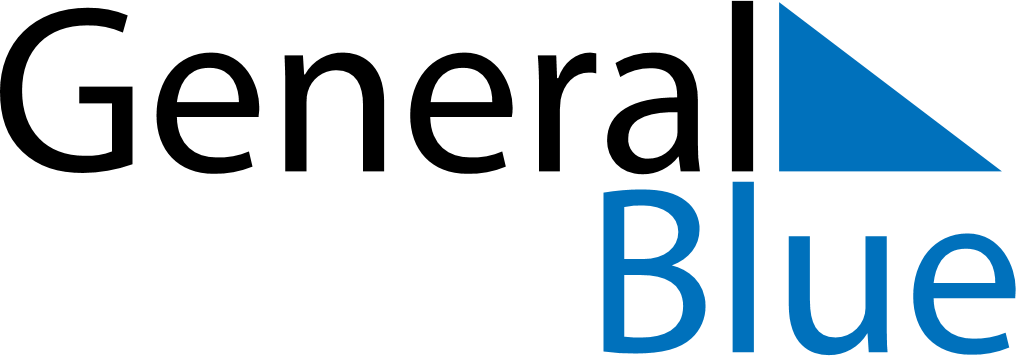 October 2029October 2029October 2029October 2029Saint BarthelemySaint BarthelemySaint BarthelemySundayMondayTuesdayWednesdayThursdayFridayFridaySaturday12345567891011121213Abolition of Slavery1415161718191920212223242526262728293031